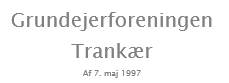 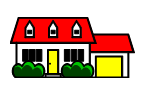 Udsendt dagsordenBemærkninger til den udsendte dagsordenEndelig godkendelse af referat fra bestyrelsesmødet 22/5-2018Nyt fra formandenOpfølgningsemne: Nyt fra Tranbjerg Fællesråd, Henvendelse fra Blommehaven om hjertestarterKassereren (Tina)Grønne områder (Anders)Opfølgningsemne: 1) Stillingtagen til deltagelse i ”Plant spiseligt”, 2) reparation af bom, 3) henvendelse fra Trankærgårdsvej 60, 62 og 64; vedligeholdelse af grønt område med træer og buske bag deres huse.Veje. Stier, skilte (Pia)Opfølgningsemner: Tilbud på asfaltudbedringSnerydning (Peter)Hjemmesiden (Pia)Kommende møder
Torsdag den 13/9 v. Bent
Mandag den 5/11 v. Anders
Tirsdag den 18/12 v. Pia incl. suppleantEventuelt
 ReferatBemærkninger til den udsendte dagsordenIngen bemærkningerEndelig godkendelse af referat fra bestyrelsesmødet 22/5Godkendt og er allerede lagt på hjemmesidenNyt fra formandenIntet nyt vedr. Tranbjerg FællesrådBlommehaven har sendt mail til os og andre parcel- og andelsboligforeningers bestyrelser inden for grundejerforeningens område om deres planer om at ansøge TRYG om lov til at opsætte en hjertestarter. Andelsboligforeningen Tingskoven har nævnt, at de ligeledes har ansøgt om samme, men endnu ikke fået svar fra TRYG. Bestyrelsen drøftede henvendelsen og er enig i, at ideen er god. Det er vigtigt at få lavet en robust ansøgning til TRYG, som viser at der er styr på tingene med vedligeholdelse m.m. og at vi forventer at det bliver en blivende ordning, når de tre år er gået. Bent svarer på henvendelsen via mail.KassererenNordea Bank får et andet jordisk afsæt med hovedsæde i Finland. Nordea Bank forventes fortsat at være en af de 5 banker, som staten vil gå ind og garantere for i tilfælde af bankens konkurs.Grønne områderAarhus Kommunes projekt ”Plant spiseligt” blev nævnt på sidste bestyrelsesmøde. I Anders fravær på mødet, blev det besluttet, at Anders har bolden i forhold til at foreslå et sted grundejerforeningen kan plante træer (æble, pære, blomme), som passer sig selv og Anders ansøger kommunen om tilskud. Anders forfatter en tekst til hjemmesiden, med opfordring til at alle medlemmer af grundejerforeningen kan stille forslag om, hvor kommunen kan plante spiseligt. Ligeledes nævnes det på hjemmesiden, at vi selv er i gang med planlægningen om at deltage i ordningen på grundejerforeningens vegne.Bommen ved rundkørslen er nu lukket og har fået en ny kombi-lås, som Brandvæsenet og vi har nøgle til. Anders kigger ligeledes på bommene, som nævnt på generalforsamlingen og under bestyrelsen rundgang i området 4/4-2018; 1) bommen på stien bag Trankær Vænge 54 og 2) bommen ved Rosenhaven/Tranegårdsparken.Anders har modtaget en mail fra Trankærgårdsvej 60, 62 og 64 om spørgsmål til vedligeholdelse af plantebælte/evt. fjerne plantebælte og plante regulær hæk. Anders har besvaret henvendelsen 10/6-2018 med at vedligeholdelsespligten for plantebælter påhviler de enkelte grundejere og at plantebæltet er tinglyst i lokalplan og derfor ikke må fjernes helt. Beboerne har oplyst at de vil kontakte kommunen og holde grundejerforeningens bestyrelse orienteret om udfaldet.Veje, stier og skiltePia indhenter tilbud på asfaltudbedringer.SnerydningSaltdepot er fjernet ved Trankær Vænge 51-59, BlommehavenHjemmesidenNyheder: 1) Beskæringsplan (træer) Pia, 2) Plant spiseligt (Anders)Kommende møderTorsdag den 13/9 kl. 18.00 ved BentMandag den 5/11 kl. 18.00 v. AndersTirsdag den 18/12 kl. 18.00 v. Pia (incl. Suppleant)EventueltBestyrelsen vendte Persondataforordningen og hvordan forholder vi os til den og om vi skal forholde os til den. Ifølge forordningen er der krav om at få oplyst, hvad vi opbevarer og hvor længe opbevarer oplysningerne. Vi har oplysninger om foreningers formandsadresser liggende på hjemmesiden og oplysninger om diverse henvendelser fra medlemmer af foreningen, som indeholder navne og mailadresser.Bestyrelsen besluttede, at vi forsætter arbejdet i bestyrelsen, som vi plejer. Møde Onsdag den 20. juni 2018Afholdt hosPeterDeltagere Bestyrelsens medlemmer og suppleant VibekeFraværende Anders